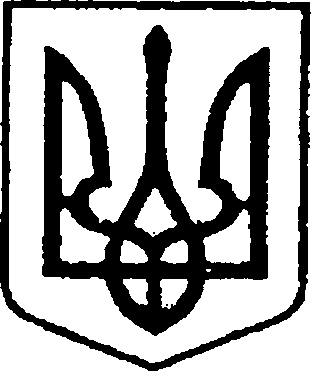 УКРАЇНАЧЕРНІГІВСЬКА ОБЛАСТЬН І Ж И Н С Ь К А    М І С Ь К А    Р А Д АВ И К О Н А В Ч И Й    К О М І Т Е ТР І Ш Е Н Н Явід 19 листопада 2019 року	       м. Ніжин	                                          №382 Про відзначення з нагоди 100-річчяз часу заснування Ніжинської загальноосвітньої школи І-ІІІ ступенів №1 Ніжинської міської радиВідповідно до  статей 40, 42, 53, 59 Закону України «Про місцеве самоврядування в Україні», рішення Ніжинської міської ради Чернігівської області «Про внесення змін до рішення Ніжинської міської ради                            від 03 травня 2017 року №27-23/2017 «Про затвердження Положень                  про Почесну грамоту, Грамоту та Подяку виконавчого комітету Ніжинської міської ради» від 02.02.2018 р. №18-35/2018, Регламенту виконавчого комітету Ніжинської міської ради Чернігівської області VІІ скликання, затвердженого рішенням виконавчого комітету Ніжинської міської ради Чернігівської області VІІ скликання від 11.08.2016 р. №220, розглянувши клопотання начальника управління освіти Ніжинської міської ради С.Крапив’янського, виконавчий комітет Ніжинської міської ради вирішив: 1.Нагородити Почесною Грамотою виконавчого комітету Ніжинської міської ради за сумлінну педагогічну працю, високий професіоналізм, вагомий особистий внесок у справу навчання і виховання дітей та з нагоди 100-річчя з часу заснування Ніжинської загальноосвітньої школи                           І-ІІІ ступенів №1 Ніжинської міської ради Чернігівської області Євтушенко Олену Олександрівну, заступника директора з навчально-виховної роботи Ніжинської загальноосвітньої школи І-ІІІ ступенів №1 Ніжинської міської ради Чернігівської області.2.Нагородити Грамотою виконавчого комітету Ніжинської міської ради за багаторічну сумлінну працю, високий професіоналізм, вагомий особистий внесок у справу навчання і виховання дітей та з нагоди 100-річчя з часу заснування Ніжинської загальноосвітньої школи І-ІІІ ступенів №1 Ніжинської міської ради Чернігівської області Хоменко Тамару Олексіївну, вчителя математики Ніжинської загальноосвітньої школи І-ІІІ ступенів №1 Ніжинської міської ради Чернігівської області.3.Оголосити Подяки виконавчого комітету Ніжинської міської ради         за сумлінну працю, високий професіоналізм та з нагоди 100-річчя з часу заснування Ніжинської загальноосвітньої школи І-ІІІ ступенів №1 Ніжинської міської ради Чернігівської області:3.1.Волковій Наталії Павлівні – вчителю початкових класів Ніжинської загальноосвітньої школи І-ІІІ ступенів №1 Ніжинської міської ради Чернігівської області;3.2.Трофименко Ользі Володимирівні – вчителю біології Ніжинської загальноосвітньої школи І-ІІІ ступенів №1 Ніжинської міської ради Чернігівської області;3.3.Чепелі Ользі Миколаївні – вчителю української мови та літератури Ніжинської загальноосвітньої школи І-ІІІ ступенів №1 Ніжинської міської ради Чернігівської області.4.Відділу бухгалтерського обліку апарату виконавчого комітету Ніжинської міської ради (Єфіменко Н.Є.) забезпечити виконання цього рішення у частині видачі бланків Почесної грамоти, Грамоти, Подяк                         та рамок.5.Відділу юридично-кадрового забезпечення апарату виконавчого комітету Ніжинської міської ради (Лега В. О.) забезпечити оприлюднення цього рішення протягом п’яти робочих днів з дати його прийняття                            на офіційному сайті Ніжинської міської ради.6.Фінансовому управлінню Ніжинської міської ради виділити виконавчому комітету Ніжинської міської ради кошти у сумі 248,45 грн.             на покриття витрат на грошову винагороду за рахунок коштів міської цільової програми заходів з відзначення державних та професійних свят, ювілейних та святкових дат, відзначення осіб, які зробили вагомий внесок                у розвиток міста Ніжина, здійснення представницьких та інших заходів                 на 2019 рік КТКВ (0210180), КЕКВ (2730).7.Контроль за виконанням цього рішення покласти на керуючого справами виконавчого комітету Ніжинської міської ради Колесника С. О.Головуючий на засіданні виконавчогокомітету Ніжинської міської ради,перший заступник міського голови зпитань діяльності виконавчих органів ради		                  Г. М. Олійник